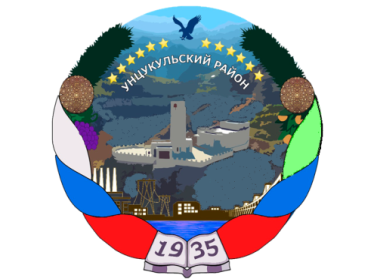 РЕСПУБЛИКА ДАГЕСТАНАДМИНИСТРАЦИЯ МУНИЦИПАЛЬНОГО ОБРАЗОВАНИЯ«УНЦУКУЛЬСКИЙ РАЙОН»Индекс 368950 пос. Шамилькала ул. М. Дахадаева, 3 тел. 55-64-85 e-mail: mo_uncuk_raion@mail.ruП О С Т А Н О В Л Е Н И Еот «25» ноября 2019 г. № 155О совершенствовании учета муниципального имуществаМО «Унцукульский район» Республики ДагестанВ целях совершенствования порядка учета муниципального имущества муниципального образования «Унцукульский район» Республики Дагестан и ведения реестра муниципального имущества муниципального образования «Унцукульский район» Республики Дагестан (далее реестр), а также обеспечения полноты и достоверности содержащихся в реестре сведений о муниципальном имуществе муниципального образования «Унцукульский район» Республики Дагестан Администрация МО «Унцукульский район» Республики Дагестан постановляет:1. Утвердить прилагаемое Положение об учете муниципального имущества муниципального образования «Унцукульский район» Республики Дагестан (далее Положение).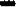 2. Установить, что Положение не распространяется на учет муниципального имущества муниципального образования «Унцукульский район» Республики Дагестан, сведения о котором составляют государственную тайну.В случае засекречивания сведений о муниципальном имуществе муниципального образования «Унцукульский район» Республики Дагестан, учтенном в реестре, все сведения о нем и документы, подтверждающие эти сведения, подлежат исключению из реестра.3. Организациям, наделенным в соответствии с законодательством правом владения, пользования и распоряжения муниципальным имуществом муниципального района «Унцукульский район» Республики Дагестан:представить в трехмесячный срок сведения об указанном имуществе, в Отдел сельского хозяйства и экономики администрации МО «Унцукульский район».4.Установить, что при совершении сделок с государственным имуществом муниципального образования «Унцукульский район» Республики Дагестан муниципальное имущество, являющееся предметом сделки, должно быть учтено в реестре в соответствии с Положением.Указанное требование не применяется к правоотношениям, возникающим при совершении сделок с находящимися на территории Российской Федерации имуществом муниципального образования «Унцукульский район» Республики Дагестан в случае, когда в соответствии с федеральными законами отсутствие государственной регистрации права собственности Республики Дагестан на такое имущество не является препятствием для совершения сделок с указанными объектами.5.Установить, что органы и организации, а также подведомственные им юридические лица бесплатно представляют в Отдел сельского хозяйства и экономики администрации МО «Унцукульский район» запрошенные Отделом документы (копии документов), содержащие сведения о муниципальном имуществе муниципального образования «Унцукульский район» Республики Дагестан и об указанных органах, организациях и лицах в течение 10 рабочих дней со дня получения запроса, если законодательством Российской Федерации не установлен иной срок их представления.6.До введения в эксплуатацию государственной информационной системы Республики Дагестан «Управление государственным имуществом Республики Дагестан» ведение учета муниципального имущества муниципального образования «Унцукульский район» Республики Дагестан осуществляется Отделом сельского хозяйства и экономики администрации МО «Унцукульский район» в бумажном и электронном виде с использованием имеющихся информационных ресурсов. И.о. главы МО«Унцукульский район»                                                                       А. Магомедов УтвержденоПостановлением администрацииМО «Унцукульский район»Республики Дагестанот 25 ноября 2019 г. № 155Положение об учете муниципального имущества МО «Унцукульский район» Республики ДагестанI. Общие положения1. Настоящее Положение устанавливает состав подлежащего учету муниципального имущества МО «Унцукульский район» Республики Дагестан, порядок его учета и порядок предоставления информации из реестра муниципального имущества (далее - реестр), а также иные требования, предъявляемые к системе учета муниципального имущества МО «Унцукульский район» Республики Дагестан.2. Понятия, используемые в настоящем Положении, означают следующее:«реестр муниципального имущества МО «Унцукульский район» Республики Дагестан» - информационная система, представляющая собой совокупность содержащихся в единой базе данных сведений (документов) о муниципальном имуществе МО «Унцукульский район» Республики Дагестан и информационных технологий, обеспечивающих обработку таких сведений и реализующих процессы учета муниципального имущества МО «Унцукульский район» Республики Дагестан и предоставления сведений о нем, а также бумажный архив таких документов;«учет муниципального имущества МО «Унцукульский район» Республики Дагестан» - получение, экспертиза и хранение документов, содержащих сведения о муниципальном имуществе МО «Унцукульский район» Республики Дагестан, и внесение указанных сведений в реестр в объеме, необходимом для осуществления полномочий по управлению и распоряжению муниципальным имуществом МО «Унцукульский район» Республики Дагестан;«правообладатель муниципального имущества МО «Унцукульский район» Республики Дагестан» - орган местного самоуправления или, муниципальное бюджетное учреждение МО «Унцукульский район» Республики Дагестан, муниципальное казенное учреждение МО «Унцукульский район» Республики Дагестан, муниципальное автономное учреждение МО «Унцукульский район» Республики Дагестан, муниципальное унитарное предприятие МО «Унцукульский район» Республики Дагестан, муниципальное казенное предприятие МО «Унцукульский район» Республики Дагестан или иное юридическое либо физическое лицо, которому муниципальное имущество МО «Унцукульский район» Республики Дагестан принадлежит на вещном праве или в силу закона.3. Объектами учета муниципального имущества МО «Унцукульский район» Республики Дагестан (далее - объекты учета) является расположенное на территории Российской Федерации или за рубежом следующее муниципальное имущество МО «Унцукульский район» Республики Дагестан:а) недвижимые вещи (земельный участок или прочно связанный с землей объект, перемещение которого без несоразмерного ущерба его назначению невозможно, в том числе здание, сооружение, помещения в них, объект незавершенного строительства, единый недвижимый комплекс, а также подлежащие государственной регистрации воздушные и морские суда, суда внутреннего плавания либо иное имущество, отнесенное законом к недвижимому имуществу);б) движимые вещи (документарные ценные бумаги (акции) либо иное не относящееся к недвижимым вещам имущество);в) иное имущество, в том числе бездокументарные ценные бумаги, не относящееся к недвижимым и движимым вещам.4. Учет находящихся в муниципальной собственности МО «Унцукульский район» Республики Дагестан природных ресурсов (объектов), драгоценных металлов и драгоценных камней, музейных предметов и музейных коллекций, включенных в состав Музейного фонда Республики Дагестан, а также средств бюджета Республики Дагестан и государственных внебюджетных фондов Республики Дагестан регулируется законодательством о природных ресурсах, драгоценных металлах и драгоценных камнях, музейном фонде и бюджетным законодательством Российской Федерации.5. Учет муниципального имущества МО «Унцукульский район» Республики Дагестан и ведение реестра осуществляет отдел сельского хозяйства и экономики администрации МО «Унцукульский район»   (далее – Уполномоченный орган).6. Учет муниципального имущества МО «Унцукульский район» Республики Дагестан (далее – муниципальное имущество) сопровождается присвоением ему реестрового номера муниципального имущества, в соответствии с прилагаемыми структурой и правилами формирования.7. Реестр ведется на электронных носителях в единой базе данных и подлежит учету в реестре муниципальных информационных систем, а также на бумажных носителях.До введения в эксплуатацию государственной информационной системы Республики Дагестан «Управление государственным имуществом Республики Дагестан» ведение учета муниципального осуществляется в бумажном и электронном виде с использованием имеющихся информационных ресурсов8. Совместимость и взаимодействие реестра с реестрами, регистрами и кадастрами, ведение которых возложено законодательством на органы исполнительной власти (далее - государственные информационные системы), обеспечиваются за счет соблюдения следующих единых организационных, методологических и программно-технических принципов:а) применение в реестре общероссийских классификаторов технико-экономической и социальной информации, размещаемых в Единой системе нормативной справочной информации, инфраструктуры, обеспечивающей информационно-технологическое взаимодействие информационных систем, используемых для предоставления государственных и муниципальных услуг в электронной форме;б) применение сторонами, участвующими в информационном взаимодействии, средств электронной подписи или иных средств подтверждения отсутствия искажений в документах на электронном носителе;в) применение единых протоколов телекоммуникационных сетей, форм документов и форматов данных, передаваемых на электронных носителях;г) идентификация пользователей посредством уникальных логинов и паролей, в том числе с использованием единой системы идентификации и аутентификации.9. Порядок информационного взаимодействия Уполномоченного органа с иными органами исполнительной власти в целях получения сведений, содержащихся в соответствующих государственных информационных системах, и предоставления сведений из реестра в форме электронных документов с использованием единой системы межведомственного электронного взаимодействия или межведомственного портала определяется указанными органами и Уполномоченного органа.10. Реестр состоит из 3 разделов. В раздел 1 включаются сведения о недвижимом имуществе, в раздел 2 включаются сведения о движимом и ином имуществе и в раздел 3 включаются сведения о лицах, обладающих правами на муниципальное имущество и сведениями о нем.Разделы состоят из подразделов, в каждый из которых включаются сведения соответственно о видах недвижимого, движимого и иного имущества и лицах, обладающих правами на объекты учета и сведениями о них.Сведения об объекте учета и указанных лицах вносятся в карту объекта учета и карты соответствующих лиц, каждая из которых идентифицируется номером, состоящим из номера подраздела реестра и уникального идентификационного номера карты в этом подразделе (далее - карты сведений об объекте учета).11. Неотъемлемой частью реестра являются:а) документы, подтверждающие сведения, содержащиеся в картах сведений об объекте учета;б) журнал учета документов о предоставлении содержащейся в реестре информации, в том числе выписок (далее - журнал учета выписок);в) журнал учета сведений о прекращении права собственности МО «Унцукульский район» Республики Дагестан (далее – Муниципалитет) на объекты учета.12. Формы журналов и инструкции по их заполнению ведутся по прилагаемой форме.13. Реестр хранится и обрабатывается с соблюдением требований информационной безопасности, обеспечивающих конфиденциальность, целостность, доступность, подотчетность, аутентичность и достоверность информации.В целях предотвращения утраты сведений, содержащихся в реестре, Уполномоченный орган формирует резервные копии реестра, которые хранятся в местах, исключающих их утрату одновременно с оригиналами, с соблюдением условий и требований, предусмотренных для оригиналов.14. Ведение реестра осуществляется путем внесения сведений о муниципальном имуществе, принадлежащем правообладателям муниципального имущества на вещном праве или составляющем казну Муниципалитета, в карты сведений об объекте учета в соответствующих подразделах реестра и внесения изменений в указанные сведения, включая сведения о прекращении права собственности Муниципалитета на объект учета.15. Документом, подтверждающим факт учета муниципального имущества в реестре, является выписка из реестра, содержащая номер и дату присвоения временного или постоянного реестрового номера муниципального имущества и иные достаточные для идентификации муниципального имущества сведения по их состоянию в реестре на дату выдачи выписки из него.Выписка из реестра, содержащая номер и дату присвоения постоянного реестрового номера муниципального имущества, является документом, необходимым при совершении сделок с муниципальным имуществом, а муниципальное имущество Республики Дагестан, сведения о котором не внесены в реестр муниципального имущества, не может быть отчуждено или обременено, за исключением сделок с находящимися на территории Российской Федерации и относящимися к муниципальной собственности объектами недвижимого имущества, в случае, когда в соответствии с законодательством Российской Федерации отсутствие государственной регистрации права собственности Республики Дагестан не является препятствием для совершения сделок с указанными объектами.16. Выписка изготовляется по прилагаемой форме. II. Порядок учета муниципального имущества17. Правообладатель муниципального имущества для внесения в реестр сведений об имуществе, приобретенном им по договорам или на иных основаниях, поступающем в его хозяйственное ведение или оперативное управление в порядке, установленном законодательством, обязан в 14-дневный срок со дня приобретения имущества представить в Уполномоченный орган:а) заявление за подписью руководителя правообладателя муниципального имущества о внесении сведений о муниципальном имуществе в реестр;б) карты сведений об объекте учета по формам реестра муниципального имущества согласно приложению № 2;в) документы, подтверждающие приобретение объекта учета правообладателем муниципального имущества и возникновение соответствующего вещного права на объект учета, а также документы, подтверждающие сведения, содержащиеся в картах сведений об объекте учета.Уполномоченный орган регистрирует заявление в день его представления.Форма заявления, а также перечень документов, подлежащих представлению, прилагаются.18. В отношении муниципального имущества, принадлежащего правообладателю муниципального имущества на праве хозяйственного ведения, оперативного управления, постоянного (бессрочного) пользования, пожизненного наследуемого владения или в силу закона и не учтенного в реестре, правообладатель муниципального имущества обязан в 14-дневный срок со дня выявления такого имущества представить в Уполномоченный орган карты сведений об объекте учета и документы.19. При изменении сведений об объекте учета или о лицах, указанных в пункте 10 настоящего Положения, правообладатель муниципального имущества для внесения в реестр новых сведений об объекте учета либо о соответствующем лице обязан в 14-дневный срок со дня получения документов, подтверждающих изменения сведений, или окончания срока представления бухгалтерской (финансовой) отчетности, установленного в соответствии с законодательством Российской Федерации (при изменении балансовой, восстановительной или остаточной стоимости объекта учета или основных средств (фондов) правообладателя муниципального имущества), представить в Уполномоченный орган:а) изменения в сведениях об объекте учета или о лице, обладающем правами на объект учета либо сведениями о нем. Если изменившиеся сведения содержатся в других картах сведений об объекте учета или о лице, обладающем правами на объект учета либо сведениями о нем, то правообладатель муниципального имущества направляет запись об изменениях сведений в отношении каждой из них;б) документы, подтверждающие новые сведения об объекте учета или о соответствующем лице.Перечень подлежащих представлению документов прилагается.20. Правообладатели муниципального имущества, возникшие в результате реорганизации являющегося правообладателем муниципального имущества юридического лица, или учредитель указанного лица, которому передано оставшееся в случае ликвидации этого лица муниципального имущества, представляют записи об изменениях сведений и документы, подтверждающие изменения сведений, в Уполномоченный орган в установленном порядке.21. В случае если право собственности Муниципалитета на имущество прекращено, лицо, которому оно принадлежало на вещном праве, для внесения в реестр сведений о прекращении права собственности Муниципалитета на имущество обязано в 14-дневный срок со дня получения сведений о прекращении указанного права представить в Уполномоченный орган:а) запись о прекращении права собственности Муниципалитета на имущество. Если прекращение права собственности Муниципалитета на имущество влечет внесение изменений в других картах об объекте учета, то лицо, которому оно принадлежало на вещном праве, направляет запись в отношении каждой из них;б) документы, подтверждающие прекращение права собственности Муниципалитета на имущество или государственную регистрацию прекращения указанного права, если им является недвижимое имущество.Перечень подлежащих представлению документов прилагается.22. Карты сведений об объекте учета, записи и документы, указанные в пунктах 17-21 настоящего Положения (далее - документы правообладателя муниципального имущества Республики Дагестан), направляются для учета правообладателем муниципального имущества, лицом, которому имущество принадлежало на вещном праве.23. В случае ликвидации являющегося правообладателем муниципального имущества юридического лица формирование и заверение записи о прекращении права собственности Муниципалитета на имущество и записи об изменениях сведений, а также исключение всех сведений об объекте учета из реестра осуществляются Уполномоченным органом в 14-дневный срок после получения выписки из Единого государственного реестра юридических лиц и ликвидационного баланса. Ликвидационный баланс не требуется, если лицо было признано судом несостоятельным (банкротом) и ликвидировано в порядке конкурсного производства.24. Уполномоченный орган в 21-дневный срок со дня получения документов правообладателя муниципального имущества обязано провести экспертизу документов правообладателя муниципального имущества и по ее результатам принять одно из следующих решений:а) об учете в реестре объекта учета под постоянным реестровым номером муниципального имущества;б) о внесении изменившихся сведений об объекте учета в реестр об объекте учета;в) исключении всех сведений о нем из реестра, если установлены подлинность и полнота документов правообладателя муниципального имущества, а также достоверность и полнота содержащихся в них сведений;г) об отказе в учете в реестре объекта учета, если установлено, что представленное к учету имущество, в том числе имущество, право собственности Муниципалитета на которое не зарегистрировано или не подлежит регистрации, не находится в собственности Муниципалитета;д) о приостановлении процедуры учета в реестре объекта учета в следующих случаях:установлены неполнота и (или) недостоверность содержащихся в документах правообладателя муниципального имущества сведений;документы правообладателя муниципального имущества по форме и содержанию не соответствуют установленным настоящим Положением и законодательством требованиям.25. В случае принятия решений, указанных в подпунктах «а»-«в» пункта 24 настоящего Положения, Уполномоченный орган обязан в день принятия решения соответственно осуществить одно из следующих действий:а) учесть в реестре объект учета под постоянным реестровым номером муниципального имущества;б) внести новые сведения об объекте учета;в) исключить все сведения о нем из реестра.В тот же день правообладателю муниципального имущества направляется соответствующее уведомление:а) о присвоении объекту учета постоянного реестрового номера муниципального имущества;б) о внесении в реестр новых сведений об объекте учета;в) об исключении всех сведений о нем из реестра.27. В случае принятия решения, указанного в подпункте «г» пункта 24 настоящего Положения, Уполномоченный орган обязан в день принятия решения известить правообладателя муниципального имущества о принятом решении (с обоснованием принятия такого решения) не позднее 5 рабочих дней со дня принятия решения.28. В случае принятия решения, указанного в подпункте «д» пункта 24 настоящего Положения, Уполномоченный орган обязан в день принятия решения приостановить процедуру учета и известить об этом правообладателя муниципального имущества (с обоснованием принятия такого решения).Правообладатель муниципального имущества в течение 30 дней со дня получения извещения о приостановлении процедуры учета обязан дополнительно представить для учета карты сведений об объекте учета, записи об изменениях сведений или записи о прекращении права собственности Муниципалитета на имущество, содержащие также недостающие и (или) уточненные сведения и подтверждающие их документы. При этом дополнительно направленные правообладателем муниципального имущества документы должны соответствовать установленным настоящим Положением и законодательством требованиям.В случае если правообладатель муниципального имущества в течение 3 рабочих дней со дня получения извещения представит для учета заявление с указанием причин необходимости продления срока представления дополнительных документов более чем на 30 дней, указанный срок продлевается территориальным органом, но не более чем на 90 дней со дня приостановления процедуры учета. Извещение о продлении указанного срока направляется правообладателю муниципального имущества в течение 3 рабочих дней со дня поступления в Уполномоченный орган заявления правообладателя муниципального имущества.29. После представления правообладателем муниципального имущества дополнительных документов Уполномоченный орган обязан в 21-дневный срок со дня получения провести их экспертизу и по ее результатам принять одно из следующих решений:а) об учете объекта учета в реестре под постоянным реестровым номером муниципального имущества;б) о внесении в реестр новых сведений об объекте учета;в) об исключении всех сведений о нем из реестра, если установлены подлинность и полнота дополнительных документов, а также достоверность и полнота содержащихся в них сведений;г) об отказе:в учете в реестре объекта учета, если установлено, что представленное к учету имущество, в том числе имущество, право собственности Муниципалитета на которое не зарегистрировано или не подлежит регистрации, не находится в собственности Муниципалитета;во внесении в реестр новых сведений об объекте учета, если дополнительные документы не содержат недостающие и (или) уточненные сведения, не соответствуют установленным настоящим Положением и законодательством требованиям;д) о присвоении объекту учета временного реестрового номера муниципального имущества, если установлено, что представленное к учету имущество, в том числе имущество, право собственности Муниципалитета на которое не зарегистрировано или не подлежит регистрации, находится в собственности Муниципалитета. Такое решение принимается в следующих случаях:установлены неполнота и (или) недостоверность дополнительно представленных правообладателем муниципального имущества документов и (или) содержащихся в них сведений;указанные документы не соответствуют установленным настоящим Положением и законодательством требованиям;правообладатель муниципального имущества в установленный срок не направил дополнительные документы.30. В случае принятия решения, указанного в подпункте «а»-«в» или подпункте «г» пункта 29 настоящего Положения, Уполномоченный орган обязан в день принятия решения учесть в реестре объект учета в порядке, установленном пунктом 25 настоящего Положения, либо известить правообладателя муниципального имущества в порядке, предусмотренном пунктом 26 настоящего Положения.31. В случае принятия решения, указанного в подпункте «д» пункта 29 настоящего Положения, Уполномоченный орган обязан в течение 2 рабочих дней со дня принятия решения учесть в реестре объект учета под временным реестровым номером муниципального имущества после исключения из карт сведений об объекте учета недостоверных сведений, а также сведений, не подтвержденных копиями соответствующих документов, и внесения в карты сведений об объекте учета недостающих сведений, содержащихся в государственных информационных системах и (или) подтвержденных копиями соответствующих документов.В тот же срок правообладателю муниципального имущества направляется уведомление о присвоении объекту учета временного реестрового номера, в котором также указывается на необходимость направления записей об изменениях сведений в отношении исключенных и недостающих в картах сведений об объекте учета сведений и документов, подтверждающих содержащиеся в записях новые сведения.После получения правообладателем муниципального имущества всех необходимых для завершения учета документов он обязан в течение 3 рабочих дней со дня получения последнего документа представить в Уполномоченный орган записи об изменениях сведений и документы, подтверждающие содержащиеся в записях новые сведения.Уполномоченный орган обязан в течение 5 рабочих дней со дня получения всех необходимых для завершения учета документов при их соответствии документам, указанным в уведомлении, внести в реестр новые сведения об объекте учета и изменить временный реестровый номер государственного имущества Республики Дагестан на постоянный реестровый номер муниципального имущества.В этот же день правообладателю муниципального имущества направляется уведомление о присвоении постоянного реестрового номера муниципального имущества объекту учета и завершении его учета в реестре.32. Решения Уполномоченного органа, указанные в подпункте «г» пункта 24 и подпункте «г» пункта 29 настоящего Положения, могут быть обжалованы правообладателем в порядке, установленном законодательством Российской Федерации.33. Учет муниципального имущества в реестре, внесение в него новых сведений об указанном имуществе и о лицах, обладающих правами на него и сведениями о нем, а также исключение всех сведений о них из реестра осуществляются также по результатам документальных и других проверок правообладателей муниципального имущества и (или) проведения иных мероприятий (далее - мероприятия) (в том числе с использованием сведений, содержащихся в государственных информационных системах).34. Если по результатам проведения мероприятия выявлено имущество, сведения о котором не учтены в реестре и (или) новые сведения о котором не представлены для внесения изменений в реестр, и установлено, что это имущество (в том числе имущество, право собственности Муниципалитета на которое не зарегистрировано или не подлежит регистрации) находится в собственности Муниципалитета, либо выявлено имущество, не находящееся в собственности Муниципалитета, которое учтено в реестре, Уполномоченный орган в 7-дневный срок со дня завершения мероприятия:а) формирует карты сведений об объекте учета, в том числе карты сведений о правообладателях муниципального имущества, и (или) изменения в сведениях об объектах учета или о лице, обладающем правами на объект учета либо сведениями о нем либо о прекращении права собственности Муниципалитета на имущество соответственно по формам, предусмотренным приложениями № 1-3 к настоящему Положению, путем внесения в них сведений, содержащихся в документах, полученных при проведении мероприятия, и государственных информационных системах;б) направляет правообладателю муниципального имущества сформированные карты сведений об объекте учета и (или) записи об изменениях сведений с требованием в 14-дневный срок со дня его получения завершить формирование карт сведений об объекте учета и (или) записей об изменениях сведений либо о прекращении права собственности Муниципалитета на имущество и направить их в систему учета (в том числе с дополнительными документами, подтверждающими недостающие в картах сведения) или завершить формирование карт сведений об объекте учета и (или) записей в Уполномоченном органе, если у него нет такой возможности.35. В случае невыполнения правообладателем муниципального имущества, указанного в подпункте «б» пункта 34 настоящего Положения требования, Уполномоченный орган обязан в 7-дневный срок со дня окончания срока, установленного для выполнения требования, осуществить:а) учет в реестре объектов учета под постоянными реестровыми номерами муниципального имущества, в отношении которых сформированы карты сведений об объекте учета, содержащие в полном объеме сведения, необходимые для осуществления такого учета, или под временными реестровыми номерами муниципального имущества, в отношении которых сформированы карты сведений об объекте учета, содержащие достаточные для соответствующего учета сведения;б) внесение в реестр новых сведений об объектах учета либо исключение всех сведений о них из реестра согласно сформированным в отношении соответствующих объектов учета записям.36. Правообладателю муниципального имущества в 7-дневный срок направляется уведомление об учете в реестре объектов учета под постоянными реестровыми номерами муниципального имущества и (или) временными реестровыми номерами муниципального имущества, о внесении новых сведений об объектах учета в реестр и (или) исключении из него всех сведений об объектах учета. При этом обязанность правообладателей муниципального имущества по представлению сведений о принадлежащем им на вещном праве муниципальном имуществе не будет признана исполненной, а правообладатель муниципального имущества соответственно не будет освобожден от ответственности, предусмотренной законодательством Российской Федерации за непредставление или ненадлежащее представление сведений (информации) в Уполномоченный орган.37. После поступления имущества в собственность Муниципалитета Уполномоченный орган в 10-дневный срок со дня получения документов, содержащих сведения об этом имуществе, возникновении права собственности Муниципалитета на него и принятии его в казну Муниципалитета, а в отношении имущества, ранее поступившего и принятого в казну Муниципалитета, - со дня получения документов, содержащих сведения об этом имуществе:а) проводит экспертизу поступивших документов, выявляет недостающие в них сведения об указанном имуществе в государственных информационных системах и принимает решение о присвоении объекту учета:постоянного реестрового номера муниципального имущества, если установлены подлинность и полнота поступивших документов, а также достоверность и полнота сведений об объекте учета, содержащихся в этих документах и государственных информационных системах и предусмотренных в картах сведений об объекте учета;временного реестрового номера муниципального имущества, если подтверждено поступление объекта учета в собственность Республики Дагестан, но установлены недостоверность и (или) неполнота сведений об объекте учета, содержащихся в поступивших документах и государственных информационных системах, и их достаточность для осуществления соответствующего учета;б) формирует в системе учета карты сведений об объекте учета по формам, предусмотренным приложением № 1 к настоящему Положению, путем внесения в карты в соответствующих подразделах реестра сведений, содержащихся в поступивших документах и государственных информационных системах.38. Копии документов, содержащих сведения об обращенном в собственность Муниципалитета имуществе и возникновении права собственности Муниципалитета на него, направляются правообладателем в Уполномоченный орган в 10-дневный срок со дня получения им указанных документов.Документы, содержащие сведения об имуществе, унаследованном Муниципалитетом по завещанию или в силу закона, и документы, содержащие сведения о возникновении права собственности Муниципалитета на такое имущество, направляются соответствующим территориальным органом Федеральной налоговой службы в Уполномоченный орган в 10-дневный срок со дня получения им указанных документов.Копии документов, содержащих сведения об акциях, долях (вкладах) в уставном (складочном) капитале хозяйственных обществ и товариществ (в том числе сведения об этих обществах и товариществах), в которых права акционера (участника) от имени Муниципалитета осуществляет Уполномоченный орган, а также о возникновении указанных прав, представляются Уполномоченным органом в 10-дневный срок со дня получения указанных документов от хозяйственных обществ и товариществ.39. При изменении сведений об объекте учета и (или) о лицах, обладающих сведениями о нем, в том числе в случае прекращения вещного права (кроме права собственности) на объект учета, принадлежавший правообладателю муниципального имущества, Уполномоченный орган в 10-дневный срок со дня получения документов, подтверждающих указанные изменения:а) проводит экспертизу поступивших документов;б) формирует изменения в сведениях по форме, предусмотренной приложением № 2 к настоящему Положению, если по результатам экспертизы установлены подлинность и полнота поступивших документов, а также достоверность и полнота содержащихся в них сведений;в) вносит новые сведения об объекте учета в карты учета.40. После прекращения права собственности Муниципалитета на имущество, составляющее казну Муниципалитета, Уполномоченный орган в 10-дневный срок со дня получения документа, подтверждающего прекращение либо государственную регистрацию прекращения указанного права на имущество, если им является недвижимое имущество:а) проводит экспертизу поступившего документа;б) формирует запись о прекращении права собственности Муниципалитета на имущество, составляющее казну Муниципалитета, по форме, предусмотренной приложением № 3 к настоящему Положению (далее - запись о прекращении права собственности Муниципалитета на имущество, составляющее казну Муниципалитета), если по результатам экспертизы установлена подлинность поступившего документа;в) вносит запись в реестр о прекращении права собственности Муниципалитета на объект учета. При этом сведения о таком объекте учета не исключаются из реестра, а учитываются как объекты, право собственности Муниципалитета на которые прекращено.41. В случае если при экспертизе документов, указанных в пунктах 37-40 настоящего Положения, установлены недостаточность сведений об объекте учета и неполнота и (или) недостоверность содержащихся в этих документах сведений, Уполномоченный орган запрашивает в заинтересованных государственной и муниципальной власти Республики Дагестан, иных органах и (или) организациях дополнительные документы и завершает учет в 10-дневный срок со дня получения дополнительных документов, если они соответствуют требованиям, установленным настоящим Положением и законодательством Российской Федерации.42. Внесение сведений о муниципальном имуществе в предусмотренные настоящим Положением формы осуществляется должностным лицом Уполномоченного органа либо правообладателем муниципального имущества в соответствии с Правилами заполнения форм реестра муниципального имущества и изменений в сведениях об объекте учета или о лице, обладающем правами на объект учета либо сведениями о нем, и о прекращении права собственности Муниципалитета на имущество согласно приложению № 2.III. Порядок предоставления информации из реестра43. Информация о расположенном на территории Российской Федерации муниципальном имуществе из реестра предоставляется любым заинтересованным лицам в соответствии с законодательством Российской Федерации.44. Уполномоченный орган в соответствии с законодательством Российской Федерации бесплатно предоставляет информацию о расположенном на и вне территории Российской Федерации муниципальном имуществе из реестра соответственно:а) органам государственной власти Российской Федерации и Республики Дагестан, органам местного самоуправления Республики Дагестан;б) правоохранительным органам, судам, судебным приставам-исполнителям по находящимся в производстве уголовным и гражданским делам, органам прокуратуры Российской Федерации в целях осуществления надзора за исполнением законодательства Российской Федерации, органам, осуществляющим государственную регистрацию прав на недвижимое имущество и сделок с ним, органам, осуществляющим кадастровый учет и ведение государственного кадастра недвижимости, территориальным органам федеральных органов исполнительной власти, территориальным органам государственных внебюджетных фондов, органам местного самоуправления, Уполномоченному при Президенте Российской Федерации по правам ребенка, Уполномоченному при Президенте Российской Федерации по защите прав предпринимателей, уполномоченным по защите прав предпринимателей в субъектах Российской Федерации, полномочным представителям Президента Российской Федерации в федеральных округах, арбитражному управляющему в деле о банкротстве в отношении принадлежащих соответствующему должнику объектов федерального недвижимого имущества, нотариусам в связи с совершаемыми нотариальными действиями, а также иным определенным федеральными законами органам, организациям и правообладателям муниципального имущества в отношении принадлежащего им муниципального имущества.45. Предоставление информации иным юридическим и физическим лицам осуществляется при представлении копий документов, подтверждающих полномочия представителя юридического лица, если информация предоставляется его представителю, и документов, удостоверяющих личность (для физического лица). Непредставление указанных копий является основанием для отказа в предоставлении информации, за исключением случая, когда ее предоставление осуществляется при личном обращении физического лица или представителя юридического лица в Уполномоченный орган или многофункциональный центр предоставления государственных и муниципальных услуг (далее - многофункциональный центр). В этом случае изготовление и заверение копий указанных документов в форме электронных образов документов осуществляются Уполномоченным органом или многофункциональным центром самостоятельно.Предоставление информации осуществляется бесплатно.46. Запрос о предоставлении информации может быть направлен в электронном виде, в том числе посредством федеральной государственной информационной системы «Единый портал государственных и муниципальных услуг (функций)» (далее - единый портал), с использованием единой системы межведомственного электронного взаимодействия и межведомственного портала в порядке и в соответствии с требованиями, предъявляемыми к работе с указанными системами.47. Предоставление информации об объектах учета осуществляется в форме документов на бумажном носителе по надлежащим образом оформленным запросам.Информация предоставляется в течение 10 рабочих дней со дня поступления запроса в Уполномоченный орган в виде выписок из реестра, а в виде документов, содержащих обобщенную информацию об объектах учета или отказ в предоставлении информации, - в течение 20 рабочих дней (в случае запроса обобщенной информации или направления мотивированного решения об отказе в предоставлении информации).Выписки из реестра выдаются Уполномоченным органом только в отношении объектов учета, относящихся к муниципальному имуществу, указанному в пункте 3 настоящего Положения.Отказ в предоставлении информации об объектах учета может быть обжалован в порядке, установленном законодательством Российской Федерации.48. Информация о муниципальном имуществе, расположенном на территории Российской Федерации, из реестра размещается на сайте Администрации МО «Унцукульский район» Республики Дагестан в информационно-телекоммуникационной сети «Интернет» в виде сведений об объектах учета в объеме, установленном Администрацией МО «Унцукульский район» Республики Дагестан, не позднее 3 рабочих дней со дня внесения ее в реестр.IV. Заключительные положения49. Правообладатели муниципального имущества, иные организации и (или) органы несут ответственность за непредоставление или ненадлежащее предоставление сведений о муниципальном имуществе либо предоставление недостоверных и (или) неполных сведений о нем в Уполномоченный орган в случаях и порядке, установленных законодательством Российской Федерации.50. Отсутствие сведений об объектах имущества в реестре муниципального имущества не является основанием для признания права собственности Муниципалитета на такое имущество отсутствующим.